Марк Денисов и Семен Пальчин приняли участие в работе КС в Якутске22 июня 2018 года в г. Якутске состоялось заседание Координационного совета уполномоченных по правам человека в Дальневосточном федеральном округе, а также прошли мероприятия, приуроченные к 15-летию образования института уполномоченного по правам человека в Республики Саха (Якутия).В Зале Республики Дома Правительства РС (Я) прошло расширенное заседание Координационного совета уполномоченных по правам человека на тему: «Актуальные вопросы защиты прав, свобод и законных интересов жителей северных территорий субъектов Дальневосточного федерального округа». Работу заседания открыло видеобращение Уполномоченного по правам человека Российской Федерации Татьяны Москальковой. В своем приветствии она отметила особую значимость защиты прав человека в регионах Севера и Дальнего Востока, где люди живут и работают в непростых условиях.Уполномоченный по правам человека в Красноярском крае Марк Денисов и Уполномоченный по правам коренных малочисленных народов в Красноярском крае Семен Пальчин в ходе работы расширенного заседания выступили  с докладами.По итогам работы расширенного заседания было принято решение Координационного совета о внесении в Государственную Думу Федерального Собрания Российской Федерации ряда законодательных инициатив, направленных на внесение изменений и дополнений в действующее законодательство по вопросам государственных гарантией и компенсаций для лиц, работающих и проживающих в районах Крайнего Севера и приравненных к ним местностях; регулирования трудовых правоотношений, в части выплат процентных надбавок к заработной плате; социальных выплат для приобретения жилья гражданам, выезжающим из районов Крайнего Севера и приравненных к ним местностей; гарантий прав коренных малочисленных народов, в части установления порядка и способов определения национальной идентичности коренных малочисленных народов.В завершении мероприятий Координационного совета уполномоченных по правам человека в ДФО состоялось собрание, посвященное 15-летию института Уполномоченного по правам человека в Республике Саха (Якутия).23 июня 2018 г. участники Координационного совета уполномоченных по правам человека посетили якутский национальный праздник Ысыах.Ысыах Туймаады, который традиционно проходит в местности Ус Хатын, всегда принимает много гостей – в прошлом году в праздновании участвовало более 180 тысяч человек. Гостей Ысыаха Туймаады встретили благословением, провели обряд очищения. 26 июня 2018 года Уполномоченый по правам человека в Республике Саха (Якутия) Сардана Гурьева встретилась с коллегой - Уполномоченным по правам человека в Красноярском крае Марком Геннадьевичем Денисовым.   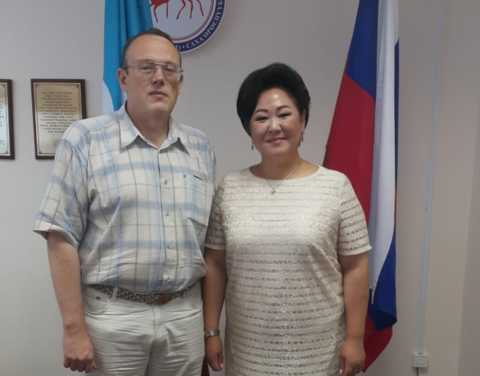 